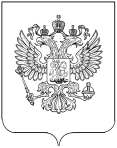 РОССТАТТЕРРИТОРИАЛЬНЫЙ ОРГАН ФЕДЕРАЛЬНОЙ СЛУЖБЫ ГОСУДАРСТВЕННОЙ СТАТИСТИКИ ПО РЕСПУБЛИКЕ ДАГЕСТАН(Дагестанстат)ПРЕСС-РЕЛИЗПоздравления с 23 Февраля,Днем защитника ОтечестваИстория этого праздника начинается в 1918 году. В те непростые времена в молодом социалистическом государстве возникла острая необходимость в военной армии, тогда же Красная армия смогла добиться первых побед. Изначально в стране отмечали годовщины рождения Красной Армии, затем праздник стали называть Днем Красной Армии, а с 1946, по Указу Сталина, 23 февраля превратился в День Советской Армии и Военно-Морского Флота. В Российской Федерации в 1995 году вышло постановление об учреждении 23 февраля праздника с новым названием. Официально оно звучало так: День победы Красной Армии над кайзеровскими войсками Германии в 1918 году — День защитника Отечества. Современный День защитника Отечества появился в 2002 году. С этого периода праздник получил статус официального выходного дня и стал не только профессиональным днем военнообязанных, имеющих прямое отношение к армии, но и всех тех, кто защищает, защищал или только будет защищать страну.Уважаемые коллегиДагестанстат  поздравляет со светлым февральским праздником всех защитников отечества!  Пусть каждый ваш шаг будет достойным, а каждое решение – осознанным и взвешенным. Удачи во всех делах, на работе и на службе, повышений, успехов, любви и огромного терпения. Ну и, конечно же, богатырского здоровья!Территориальный орган Федеральной службы государственной статистики по Республике Дагестан